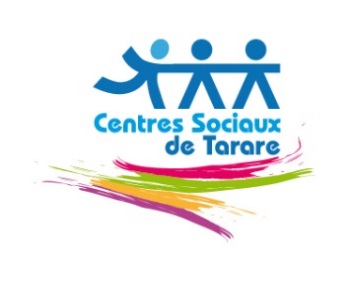 Inscription Accueil de Loisirs 2020 / 2021Ce document est confidentiel. Seul le personnel des centres sociaux intervenant auprès des enfants peut en prendre connaissance.EnfantInformations droit à l’image                           Fille                               GarçonNOM : …………………………………………………..………………………    Prénom : ………………………………………………..………………..…..Date de naissance : …..……./……….../…………………..Scolarisé à l’école de : …………………………………….……………                        Maternelle                 ElémentaireDans le cadre de l’accueil de loisirs, des photographies et/ou des vidéos de votre enfant peuvent être prises et être utilisées à des visées pédagogiques, nous sollicitons donc votre autorisation (les visages des enfants n’apparaissent en aucun cas sur le net).J’autorise mon enfant à être photographié :                                     oui       non Parents / tuteursParents / tuteursParents / tuteursParents / tuteursParents / tuteursParents / tuteursParent 1NOM : ……………………………………….………………………….Prénom : …………………………………..…..………..……………n° fixe : …………………………………………………………………n° portable : ………………………..………….……………………n° professionnel : …………………….…………………………..Adresse : ………………………………..…………………..………..……………………………………………………….……….……………Mail : ………………………………….………………………………..Emploi : ………………………………….…………………………….NOM : ……………………………………….………………………….Prénom : …………………………………..…..………..……………n° fixe : …………………………………………………………………n° portable : ………………………..………….……………………n° professionnel : …………………….…………………………..Adresse : ………………………………..…………………..………..……………………………………………………….……….……………Mail : ………………………………….………………………………..Emploi : ………………………………….…………………………….Parent 2NOM : ……………………………………….………………………….Prénom : …………………………………..…..………..……………n° fixe : …………………………………………………………………n° portable : ………………………..………….……………………n° professionnel : …………………….…………………………..Adresse : ………………………………..…………………..………..……………………………………………………….……….……………Mail : ………………………………….………………………………..Emploi : ………………………………….…………………………….NOM : ……………………………………….………………………….Prénom : …………………………………..…..………..……………n° fixe : …………………………………………………………………n° portable : ………………………..………….……………………n° professionnel : …………………….…………………………..Adresse : ………………………………..…………………..………..……………………………………………………….……….……………Mail : ………………………………….………………………………..Emploi : ………………………………….…………………………….Situation familiale des parents :      En couple / mariés      Séparés / divorcésSituation familiale des parents :      En couple / mariés      Séparés / divorcésAvez-vous une assurance responsabilité civile ? oui       non Si oui laquelle ?…………………………………………………………………………Avez-vous une assurance responsabilité civile ? oui       non Si oui laquelle ?…………………………………………………………………………Avez-vous une assurance responsabilité civile ? oui       non Si oui laquelle ?…………………………………………………………………………J’autorise le personnel des Centres Sociaux à consulter notre dossier allocataire CDAP afin d’accéder aux ressources à prendre en compte pour le calcul des tarifs : oui       non N° d’allocataire : ……………………………..……………………       Quotient familial : ……………….………        Nombre d’enfants : ……………..N° d’allocataire : ……………………………..……………………       Quotient familial : ……………….………        Nombre d’enfants : ……………..N° d’allocataire : ……………………………..……………………       Quotient familial : ……………….………        Nombre d’enfants : ……………..N° d’allocataire : ……………………………..……………………       Quotient familial : ……………….………        Nombre d’enfants : ……………..N° d’allocataire : ……………………………..……………………       Quotient familial : ……………….………        Nombre d’enfants : ……………..N° d’allocataire : ……………………………..……………………       Quotient familial : ……………….………        Nombre d’enfants : ……………..Informations santé   photocopie des vaccinationsPAI : Protocole d’Accueil IndividuelAlimentationLe PAI définit les adaptations apportées à la vie de votre enfant rencontrant des problèmes médicaux (asthme, allergie alimentaire, diabète …).Votre enfant a t-il un PAI :   oui        nonSi oui lequel ?    asthme      diabète      allergie       autre Commentaire :………………………………………….…………………………………………………………Il est obligatoire de fournir une copie aux centres sociaux de prendre contact avec un responsable afin d’assurer une continuité dans la prise en charge médicale de votre enfant.Votre enfant suit-il un régime alimentaire particulier :  Allergie/intolérance alimentaire (nécessite un PAI) de quel(s) aliment(s) ? ………………………………………….……………………….……………………………………………………….……………………….……………  Sans porc  Sans viande  Autre : ………………………………………………………………Informations droit de sortieInformations droit de sortieL’enfant est-il autorisé à partir seul à la fin de l’accueil de loisirs (uniquement pour les enfants de plus de 10 ans) :  oui                  nonL’enfant est-il autorisé à partir seul à la fin de l’accueil de loisirs (uniquement pour les enfants de plus de 10 ans) :  oui                  nonPersonnes habilitées à venir chercher l’enfant(nous ne rendrons l’enfant qu’aux personnes notées ci-dessous ayant 14 ans et plus)Personnes habilitées à venir chercher l’enfant(nous ne rendrons l’enfant qu’aux personnes notées ci-dessous ayant 14 ans et plus)Nom : ………………………………………………………………..………… Prénom : …………………………………………………………….………..N° de portable : ……………………………………………………………Lien avec l’enfant : ……………………….………………………………Nom : ………………………………………………………………..………… Prénom : …………………………………………………………….………..N° de portable : ……………………………………………………………Lien avec l’enfant : ……………………….………………………………Nom : ………………………………………………………………..………… Prénom : …………………………………………………………….………..N° de portable : ……………………………………………………………Lien avec l’enfant : ……………………….………………………………Nom : ………………………………………………………………..………… Prénom : …………………………………………………………….………..N° de portable : ……………………………………………………………Lien avec l’enfant : ……………………….………………………………Nom : ………………………………………………………………..………… Prénom : …………………………………………………………….………..N° de portable : ……………………………………………………………Lien avec l’enfant : ……………………….………………………………Nom : ………………………………………………………………..………… Prénom : …………………………………………………………….………..N° de portable : ……………………………………………………………Lien avec l’enfant : ……………………….………………………………Informations complémentaires(port de lunettes, de lentilles, d’appareils dentaires ou auditifs, comportement particulier de l’enfant, accident, hospitalisation, rééducation, besoin de faire la sieste, …)SignaturesSignaturesSignaturesSignaturesJe déclare exacts les renseignements portés sur cette fiche et m’engage et les actualiser si nécessaire.Je déclare exacts les renseignements portés sur cette fiche et m’engage et les actualiser si nécessaire.Je confirme avoir pris connaissance du règlement de fonctionnement et m’engage à le respecter.Je confirme avoir pris connaissance du règlement de fonctionnement et m’engage à le respecter.Signature mère / tutriceSignature père / tuteurSignature mère / tutriceSignature père / tuteur